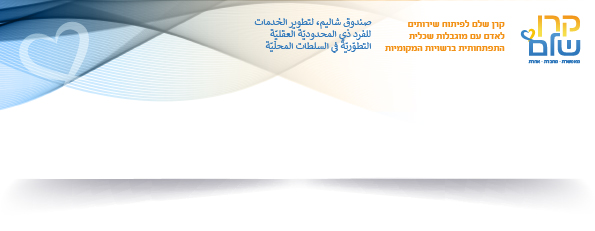 הנחיות :1. יש להגיש את הקובץ בהדפסה בלבד.2. יש להחתים את גזבר הרשות.3. נא לסרוק ולשלוח בדוא"ל למינהלנית תחום פיתוח פיזי, לימור שירי שולץ : limor@kshalem.org.ilפרטים עלויות שותפים למימוןסך ההכנסות חייב להיות זהה לסך העלויות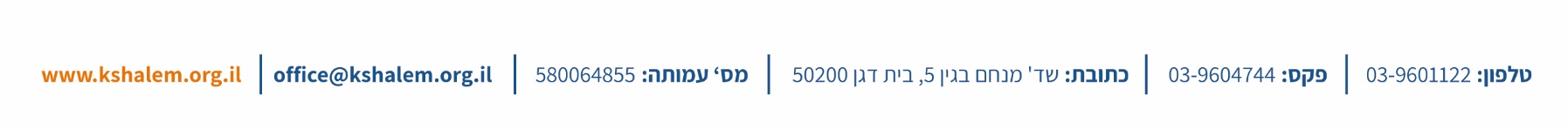 תאריך:           שם הגזבר:     חתימה וחותמת הגזבר:שם הרשותמספר התושבים ברשותאשכול סוציו-אקונומישם המסגרתשם הפרויקטנושא עלות כולל מע"מ בניה שיפוץ ציודאחרסה"כ גורם מממןהיקף כספיאחוזיםבקשת סיוע מהקרןהשתתפות הרשות המקומיתהשתתפות ביטוח לאומיהשתתפות ארגון מפעילתורמים/אחרסה"כ 100%